PărţiŞedinţe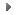 